Зарегистрировано в Минюсте России 21 февраля 2022 г. N 67388ФЕДЕРАЛЬНАЯ СЛУЖБА ПО НАДЗОРУ В СФЕРЕ ОБРАЗОВАНИЯ И НАУКИПРИКАЗот 18 января 2022 г. N 35ОБ УТВЕРЖДЕНИИ ПОРЯДКААККРЕДИТАЦИИ, ПРИВЛЕЧЕНИЯ, ОТБОРА ЭКСПЕРТОВ И ЭКСПЕРТНЫХОРГАНИЗАЦИЙ, ПРИВЛЕКАЕМЫХ К АККРЕДИТАЦИОННОЙ ЭКСПЕРТИЗЕ,А ТАКЖЕ ВЕДЕНИЯ РЕЕСТРА ЭКСПЕРТОВ И ЭКСПЕРТНЫХ ОРГАНИЗАЦИЙВ соответствии с частью 19 статьи 92 Федерального закона от 29 декабря 2012 г. N 273-ФЗ "Об образовании в Российской Федерации" (Собрание законодательства Российской Федерации, 2012, N 53, ст. 7598; 2021, N 24, ст. 4188) и пунктом 20 Положения о государственной аккредитации, утвержденного постановлением Правительства Российской Федерации от 14 января 2022 г. N 3 (Официальный интернет-портал правовой информации pravo.gov.ru, 15.01.2022} приказываю:1. Утвердить порядок аккредитации, привлечения, отбора экспертов и экспертных организаций, привлекаемых к проведению аккредитационной экспертизы, а также ведения реестра экспертов и экспертных организаций согласно приложению.2. Установить, что полномочия экспертов и экспертных организаций, установленные до вступления в силу настоящего приказа, действуют до истечения срока, на который они установлены.3. Признать не подлежащими применению:приказ Министерства образования и науки Российской Федерации от 20 мая 2014 г. N 556 "Об утверждении квалификационных требований к экспертам, требований к экспертным организациям, порядка их аккредитации, в том числе порядка ведения реестра экспертов и экспертных организаций, порядка отбора экспертов и экспертных организаций для проведения аккредитационной экспертизы" (зарегистрирован Министерством юстиции Российской Федерации 31 июля 2014 г., регистрационный N 33374);приказ Министерства образования и науки Российской Федерации от 22 сентября 2014 г. N 1273 "Об утверждении Порядка включения экспертов и (или) представителей экспертных организаций в состав экспертной группы при проведении аккредитационной экспертизы в отношении профессиональных образовательных программ, содержащих сведения, составляющие государственную тайну, реализуемых организацией, осуществляющей образовательную деятельность, находящейся в ведении федерального органа исполнительной власти в области обеспечения безопасности, федерального органа исполнительной власти, осуществляющего функции по выработке и реализации государственной политики, нормативно-правовому регулированию, контролю и надзору в сфере государственной охраны, связи для нужд органов государственной власти, федерального органа исполнительной власти, осуществляющего функции по выработке и реализации государственной политики и нормативно-правовому регулированию в области обороны, федерального органа исполнительной власти, осуществляющего функции по выработке и реализации государственной политики и нормативно-правовому регулированию в сфере внутренних дел, федерального органа исполнительной власти, осуществляющего функции по выработке государственной политики, нормативно-правовому регулированию, контролю и надзору в сфере оборота наркотических средств, психотропных веществ и их прекурсоров, а также в области противодействия их незаконному обороту" (зарегистрирован Министерством юстиции Российской Федерации 18 ноября 2014 г., регистрационный N 34763);приказ Министерства образования и науки Российской Федерации от 24 октября 2014 г. N 1345 "Об утверждении Порядка включения в состав экспертной группы экспертов, соответствующих требованиям к экспертам, и (или) представителей экспертных организаций, соответствующих требованиям к экспертным организациям, при проведении аккредитационной экспертизы в отношении образовательных программ, реализуемых дипломатическими представительствами и консульскими учреждениями Российской Федерации, представительствами Российской Федерации при международных (межгосударственных, межправительственных) организациях" (зарегистрирован Министерством юстиции Российской Федерации 3 декабря 2014 г., регистрационный N 35067).4. Настоящий приказ вступает в силу с 1 сентября 2022 г. и действует до 1 сентября 2027 г.5. Контроль за исполнением настоящего приказа возложить на заместителя руководителя С.М. Кочетову.РуководительА.А.МУЗАЕВУтвержденприказом Федеральной службы по надзорув сфере образования и наукиот 18.01.2022 N 35ПОРЯДОКАККРЕДИТАЦИИ, ПРИВЛЕЧЕНИЯ, ОТБОРА ЭКСПЕРТОВ И ЭКСПЕРТНЫХОРГАНИЗАЦИЙ, ПРИВЛЕКАЕМЫХ К АККРЕДИТАЦИОННОЙ ЭКСПЕРТИЗЕ,А ТАКЖЕ ВЕДЕНИЯ РЕЕСТРА ЭКСПЕРТОВ И ЭКСПЕРТНЫХ ОРГАНИЗАЦИЙI. Правила аккредитации экспертов и экспертных организаций,привлекаемых к аккредитационной экспертизе1. Аккредитация экспертов и экспертных организаций, привлекаемых к аккредитационной экспертизе основных образовательных программ, заявленных для государственной аккредитации образовательной деятельности (далее - аккредитация), осуществляется в соответствии с частью 5 статьи 92 Федерального закона от 29.12.2012 N 273-ФЗ "Об образовании в Российской Федерации" <1> и пунктами 21, 26 Положения о государственной аккредитации образовательной деятельности, утвержденного постановлением Правительства Российской Федерации от 14.02.2022 N 3 <2>, федеральным органом исполнительной власти, осуществляющим функции по контролю и надзору в сфере образования или органами исполнительной власти, осуществляющими переданные Российской Федерацией полномочия в сфере образования (далее - аккредитационный орган).--------------------------------<1> Собрание законодательства Российской Федерации, 2012, N 53, ст. 7598; 2021, N 24, ст. 4188.<2> Официальный интернет-портал правовой информации http://pravo.gov.ru, 15.01.2022.2. Общий срок аккредитации физического лица в качестве эксперта, привлекаемого к аккредитационной экспертизе (далее - претендент, эксперт), не может превышать 30 рабочих дней со дня приема заявления и прилагаемых к нему документов, указанных в пункте 7 Порядка аккредитации, привлечения, отбора экспертов и экспертных организаций, привлекаемых к аккредитационной экспертизе, а также ведения реестра экспертов и экспертных организаций (далее - Порядок).Общий срок аккредитации юридического лица в качестве экспертной организации, привлекаемой к аккредитационной экспертизе (далее - организация, экспертная организация), не может превышать 25 рабочих дней со дня приема заявления и прилагаемых к нему документов, указанных в пункте 12 Порядка.3. Полномочия эксперта и полномочия экспертной организации действуют бессрочно.4. В целях проведения аккредитации экспертов и экспертных организаций аккредитационный орган создает аккредитационную комиссию (далее - комиссия), утверждает положение о комиссии и ее состав.5. Для установления полномочий физического лица в качестве эксперта претендент представляет в аккредитационный орган заявление об установлении полномочий физического лица в качестве эксперта (далее - заявление) и прилагаемые к нему документы, указанные в пункте 7 Порядка, с учетом требований законодательства Российской Федерации о защите государственной тайны и персональных данных.Заявление и прилагаемые к нему документы, указанные в пункте 7 Порядка, представляются претендентом одним из следующих способов:1) на бумажном носителе - непосредственно претендентом (его представителем) или заказным почтовым отправлением с описью вложения и уведомлением о вручении;2) в форме электронного документа (пакета электронных документов), подписанного усиленной неквалифицированной электронной подписью, через информационно-телекоммуникационные сети, в том числе сеть "Интернет", а также посредством Единого портала государственных и муниципальных (функций) (далее соответственно - сеть "Интернет", Единый портал).Подача заявления и прилагаемых к нему документов, указанных в пункте 7 Порядка, в форме электронного документа (пакета электронных документов), подписанного усиленной неквалифицированной электронной подписью, осуществляется посредством заполнения электронной формы заявления на официальном сайте аккредитационного органа, на Едином портале без необходимости подачи запроса в какой-либо иной форме.Форматно-логическая проверка сформированного заявления на соответствие установленному формату, а также на соответствие указанной претендентом в заявлении информации, содержащейся во внешних информационных ресурсах (реквизиты документа, удостоверяющего личность, идентификационный номер налогоплательщика (далее - ИНН) и страховой номер индивидуального лицевого счета), осуществляется в автоматическом режиме на Едином портале после заполнения претендентом каждого из полей заявления в электронной форме.При выявлении некорректно заполненного поля заявления претендент уведомляется о характере выявленной ошибки и порядке ее устранения посредством информационного сообщения непосредственно в электронной форме заявления.Должностное лицо аккредитационного органа, ответственное за прием заявления и прилагаемых к нему документов, указанных в пункте 7 Порядка, осуществляет проверку заявления на правильность оформления и заполнения, а также проверку информации, представленной в прилагаемых документах, в том числе посредством системы межведомственного электронного взаимодействия или внешних информационных ресурсов.Заявление считается неправильно заполненным или оформленным при наличии незаполненных строк (полей) (в случае если необходимая информация или сведения у претендента отсутствуют в соответствующей строке заявления указывается "нет"), а комплект прилагаемых документов - неполным, в случае непредставления запрашиваемых документов в соответствии с пунктом 7 настоящего Порядка.6. В заявлении об установлении полномочий претендента указываются следующие сведения о претенденте:1) фамилия, имя, отчество (при наличии);2) реквизиты документа, удостоверяющего личность;3) контактная информация: адрес места жительства и адрес места пребывания (в случае его отличия от адреса места жительства), телефон, адрес электронной почты;4) уровень образования, наименование организации, выдавшей документ о высшем образовании и (или) о квалификации, реквизиты документа об образовании и (или) квалификации, наименование специальности, направления подготовки, профессии, наименование присвоенной квалификации, год окончания обучения;5) ученая степень, ученое звание, отрасль науки и научная специальность, по которой присуждена ученая степень, ученое звание, год присуждения ученой степени, ученого звания (при наличии);6) дополнительное профессиональное образование по программам профессиональной переподготовки, наименование организации, выдавшей документ о квалификации, наименование образовательной программы, наименование присвоенной квалификации, год окончания обучения (при наличии);7) место работы (полное наименование и адрес местонахождения работодателя), занимаемая должность (при наличии);8) сведения о стаже (опыте) работы в организациях, осуществляющих деятельность в сфере образования и (или) федеральных государственных органах, обеспечивающих и осуществляющих в пределах своей компетенции функции по выработке и реализации государственной политики и нормативно-правовому регулированию в области организации подготовки кадров в интересах обороны и безопасности государства, обеспечения законности и правопорядка;9) уровень образования, укрупненная группа профессий, специальностей и направлений подготовки, в отношении которых претендент подает заявление;10) идентификационный номер налогоплательщика и страховой номер индивидуального лицевого счета в системе обязательного пенсионного страхования;11) форма допуска к сведениям, составляющим государственную тайну (при наличии);12) сведения об идентификационном номере и сроке действия электронной подписи (при наличии).Заявление должно содержать согласие на обработку персональных данных в соответствии с Федеральным законом от 27 июля 2006 г. N 152-ФЗ "О персональных данных" <3>.--------------------------------<3> Собрание законодательства Российской Федерации, 2006, N 31, ст. 3451; 2021, N 27, ст. 5159.7. К заявлению прилагаются следующие документы:1) копия документа, удостоверяющего личность;2) список публикаций по результатам научной, творческой и исследовательской работы в рецензируемых научных изданиях за последние 5 лет (для претендентов, подающих заявление для участия в проведении аккредитационной экспертизы в отношении образовательных программ высшего образования - подготовка кадров высшей квалификации по программам ординатуры и программам ассистентуры-стажировки).Документы, указанные в настоящем пункте, представляются на бумажном носителе в случае представления заявления и прилагаемых к нему документов в порядке, предусмотренном подпунктом 1 пункта 5 Порядка, или в форме электронного документа (пакета электронных документов), подписанного усиленной неквалифицированной электронной подписью, в случае представления заявления и прилагаемых к нему документов в порядке, предусмотренном подпунктом 2 пункта 5 Порядка.Документ, указанный в подпункте 1 настоящего пункта Порядка, не представляется в случае подачи претендентом заявления в порядке, предусмотренном подпунктом 2 пункта 5 Порядка.8. Претендент может также приложить к заявлению иные документы, в том числе рекомендации от руководителя организации по последнему месту основной работы претендента, от объединений работодателей, осуществляющих профессиональную деятельность в области, соответствующей профессиям, специальностям и направлениям подготовки, относящимся к заявленным укрупненным группам профессий, специальностей и направлений подготовки, от федерального учебно-методического объединения по заявленным уровням образования, укрупненным группам профессий специальностей и направлений подготовки или иных общественных объединений, осуществляющих деятельность в сфере образования.9. Аккредитационный орган не вправе требовать от претендента представления документов, не предусмотренных Порядком.10. Для установления полномочий экспертной организации организация представляет в аккредитационный орган заявление об аккредитации в качестве экспертной организации, привлекаемой для проведения аккредитационной экспертизы (далее - заявление организации), и прилагаемые к нему документы, указанные в пункте 12 Порядка.Заявление организации и прилагаемые к нему документы, указанные в пункте 12 Порядка, представляются одним из следующих способов:1) на бумажном носителе - лично представителем организации, действующим на основании устава или доверенности, или заказным почтовым отправлением с описью вложения и уведомлением о вручении;2) в форме электронного документа (пакета электронных документов), подписанного усиленной квалифицированной электронной подписью, через сеть "Интернет", а также посредством Единого портала.Подача заявления и прилагаемых к нему документов, указанных в пункте 12 Порядка, в форме электронного документа (пакета электронных документов), подписанного усиленной неквалифицированной электронной подписью, осуществляется посредством заполнения электронной формы заявления на официальном сайте аккредитационного органа, на Едином портале без необходимости подачи запроса в какой-либо иной форме.Форматно-логическая проверка сформированного заявления организации на соответствие установленному формату, а также на соответствие указанной в заявлении организации информации, содержащейся во внешних информационных ресурсах (основной государственный регистрационный номер, ИНН и код причины постановки на учет), осуществляется в автоматическом режиме на Едином портале после заполнения организацией каждого из полей заявления в электронной форме.При выявлении некорректно заполненного поля электронной формы заявления организация уведомляется о характере выявленной ошибки и порядке ее устранения посредством информационного сообщения непосредственно в электронной форме заявления.Должностное лицо аккредитационного органа, ответственное за прием заявления и прилагаемых к нему документов, указанных в пункте 12 Порядка, осуществляет проверку информации, представленной в прилагаемых документах, в том числе посредством системы межведомственного электронного взаимодействия или внешних информационных ресурсов.Заявление организации считается неправильно заполненным или оформленным при наличии пустых (незаполненных) строк (полей) (в случае если необходимая информация или сведения у организации отсутствуют в соответствующей строке заявления указывается "нет"), а комплект прилагаемых документов - неполным, в случае непредставления хотя бы одного из запрашиваемых документов в соответствии с пунктом 12 настоящего Порядка.11. В заявлении организации указываются следующие сведения:1) полное и сокращенное (при наличии) наименования организации;2) адрес места нахождения, а также контактный телефон, адрес электронной почты, адрес официального сайта организации в сети "Интернет";3) фамилия, имя, отчество (при наличии) руководителя организации;4) основной государственный регистрационный номер записи в Едином государственном реестре юридических лиц, идентификационный номер налогоплательщика организации, код причины постановки на учет организации в налоговом органе;5) уровни образования, укрупненные группы профессий, специальностей и направлений подготовки, в отношении которых организация подает заявление на установление полномочий экспертной организации;6) информация о наличии лицензии на проведение работ с использованием сведений, составляющих государственную тайну (при наличии).12. К заявлению организации прилагаются следующие документы:1) копии локальных нормативных актов организации, устанавливающих квалификационные требования к экспертам, привлекаемым организацией для проведения аккредитационной экспертизы, а также регламентирующих порядок оценки соответствия привлекаемых экспертов установленным квалификационным требованиям, заверенные организацией;2) копии локальных нормативных актов организации, регламентирующих вопросы организации и проведение мероприятий по подготовке к участию и участия в проведении аккредитационной экспертизы, заверенные организацией;3) перечень экспертов, привлекаемых организацией к аккредитационной экспертизе, подписанный руководителем организации;4) копия локального акта организации об аккредитационной комиссии, заверенная организацией;5) копии оценочных средств для проведения квалификационного экзамена, заверенные организацией.Документы, указанные в настоящем пункте, представляются на бумажном носителе в случае представления заявления и прилагаемых к нему документов в порядке, предусмотренном подпунктом 1 пункта 10 Порядка, или в форме электронного документа (пакета электронных документов), подписанного усиленной неквалифицированной электронной подписью, в случае представления заявления и прилагаемых к нему документов в порядке, предусмотренном подпунктом 2 пункта 10 Порядка.13. Организация может также приложить к заявлению иные документы по своему усмотрению, в том числе рекомендации общественных объединений, осуществляющих деятельность в сфере образования.14. Аккредитационный орган не вправе требовать от организации представления документов, не предусмотренных Порядком.15. В случае представления претендентом (организацией) правильно заполненного заявления (заявления организации) и полного комплекта прилагаемых к нему документов, аккредитационный орган не позднее 3-х рабочих дней со дня регистрации заявления (заявления организации) и прилагаемых к нему документов в информационной системе аккредитационного органа допускает претендента (организацию) к оценке соответствия квалификационным требованиям, установленным согласно приложению к Порядку (далее - квалификационные требования). Уведомление о допуске претендента (организации) к оценке соответствия квалификационным требованиям направляется заказным почтовым отправлением с уведомлением о вручении, в случае подачи претендентом (организацией) заявления (заявления организации) и прилагаемых к нему документов посредством Единого портала - направляется претенденту (организации) с использованием его личного кабинета на Едином портале.В случае неправильного заполнения претендентом (организацией) заявления (заявления организации) и (или) представления неполного комплекта прилагаемых к нему документов аккредитационный орган в течение 3-х рабочих дней со дня регистрации заявления (заявления организации) и прилагаемых к нему документов в информационной системе аккредитационного органа направляет уведомление о необходимости в срок не позднее 15 рабочих дней со дня получения указанного уведомления устранить выявленные нарушения. Указанное уведомление направляется заказным почтовым отправлением с уведомлением о вручении, в случае подачи претендентом (организацией) заявления (заявления организации) и прилагаемых к нему документов посредством Единого портала - направляется претенденту (организации) с использованием его личного кабинета на Едином портале.В случае представления претендентом (организацией) в течение 15 рабочих дней после получения уведомления правильно оформленного заявления и полного комплекта прилагаемых к нему документов аккредитационный орган допускает претендента (организацию) к оценке соответствия квалификационным требованиям.В случае непредставления претендентом (организацией) в течение 15 рабочих дней правильно оформленного заявления и полного комплекта прилагаемых к нему документов аккредитационный орган направляет претенденту (организации) уведомление об отказе в приеме документов к рассмотрению с мотивированным обоснованием причин отказа в приеме документов к рассмотрению и возвращает претенденту (организации) представленные заявление (заявление организации) и прилагаемые к нему документы. Указанное уведомление направляется заказным почтовым отправлением с уведомлением о вручении, в случае подачи претендентом (организацией) заявления (заявления организации) и прилагаемых к нему документов посредством Единого портала, направляется претенденту (организации) с использованием его личного кабинета на Едином портале.16. Оценка соответствия претендента квалификационным требованиям проводится комиссией на основании представленных документов и результатов квалификационного экзамена.В случае если документы, представленные претендентом, подтверждают его соответствие требованиям, установленным подпунктами "а" и "б" пункта 1 квалификационных требований, комиссией проводится квалификационный экзамен, направленный на оценку знаний, навыков и умений (профессиональный уровень) претендента в соответствии с квалификационными требованиями на основе экзаменационных процедур.Квалификационный экзамен проводится с использованием дистанционных технологий в режиме видео-конференц-связи. В ходе проведения квалификационного экзамена не допускается использование претендентом специальной, справочной или иной литературы, письменных заметок.При нарушении требований, указанных в абзаце третьем настоящего пункта Порядка, претендент удаляется с квалификационного экзамена, соответствующая запись вносится в протокол комиссии. В этом случае претендент считается не сдавшим квалификационный экзамен.Квалификационный экзамен состоит из письменной и устной частей.Письменная часть включает в себя тестирование, на прохождение которого претенденту отводится 1 час 30 минут.Экзаменационный билет состоит из 50 вопросов.Экзаменационный билет содержит вопросы, формируемые с учетом заявленных претендентом уровней образования, укрупненных групп профессий, специальностей и направлений подготовки.Результат тестирования признается положительным, если претендент ответил верно не менее чем на 70% вопросов, содержащихся в экзаменационном билете.Устная часть квалификационного экзамена включает в себя собеседование, в ходе которого определяется способность претендента анализировать документы и материалы, рассматриваемые при проведении аккредитационной экспертизы, в том числе регламентирующие осуществление аккредитационной экспертизы.17. В случае неявки претендента на квалификационный экзамен заявление и прилагаемые к нему документы возвращаются претенденту в течение 5 рабочих дней со дня проведения квалификационного экзамена.18. Оценка соответствия организации требованиям, установленным пунктом 6 квалификационных требований, и установление соответствия проводится комиссией на основании документов, представленных организацией.19. На основании документов, представленных претендентом, организацией, и результатов квалификационного экзамена претендента комиссия принимает одно из следующих решений:1) об установлении полномочий эксперта (с указанием уровней образования, укрупненных групп профессий, специальностей и направлений подготовки) либо об отказе в установлении полномочий эксперта;2) об установлении полномочий экспертной организации (с указанием уровней образования, укрупненных групп профессий, специальностей и направлений подготовки) либо об отказе в установлении полномочий экспертной организации.20. Основаниями для отказа в установлении полномочий эксперта, экспертной организации являются:1) выявление недостоверной информации в заявлении (заявлении организации) и (или) прилагаемых к нему документах;2) несоответствие претендента (организации) установленным квалификационным требованиям;3) неудовлетворительные результаты прохождения квалификационного экзамена.21. Претендент, организация обязаны уведомлять аккредитационный орган об изменении сведений, представленных в аккредитационный орган при прохождении процедуры установления полномочий эксперта, полномочий экспертной организации, не позднее 10 рабочих дней со дня возникновения таких изменений с приложением подтверждающих документов.22. Комиссия учитывает документы, подтверждающие изменение сведений, при оценке соответствия претендента, организации квалификационным требованиям, при принятии решения, указанного в пункте 19 Порядка.23. Аккредитационный орган не позднее 5 рабочих дней со дня принятия комиссией решения, указанного в пункте 19 Порядка, издает распорядительный акт об установлении полномочий эксперта, полномочий экспертной организации или об отказе в установлении полномочий эксперта, полномочий экспертной организации.В случае подачи заявления претендентом (организацией) в бумажном виде уведомление эксперта (экспертной организации) об установлении полномочий эксперта, полномочий экспертной организации или об отказе в установлении полномочий эксперта, полномочий экспертной организации в течение 3 рабочих дней со дня принятия соответствующего решения направляется последним заказным почтовым отправлением с уведомлением о вручении либо посредством электронной почты через сеть "Интернет".В случае подачи заявления претендентом (организацией) в электронном виде посредством Единого портала уведомление эксперта (экспертной организации) об установлении полномочий эксперта, полномочий экспертной организации или об отказе в установлении полномочий эксперта, полномочий экспертной организации направляется претенденту (организации) с использованием его (ее) личного кабинета на Едином портале в день принятия соответствующего решения.Не позднее трех рабочих дней со дня подписания распорядительного акта об установлении полномочий претендента в качестве эксперта, полномочий организации в качестве экспертной организации аккредитационный орган вносит соответствующую запись в реестр экспертов и экспертных организаций, привлекаемых для проведения аккредитационной экспертизы (далее - реестр экспертов и экспертных организаций), и размещает сведения об аккредитации эксперта или экспертной организации на сайте аккредитационного органа в сети "Интернет".Подтверждением установления полномочий претендента в качестве эксперта, организации в качестве экспертной организации является запись в реестре экспертов и экспертных организаций. QR-код, посредством которого осуществляется переход на страницу в сети "Интернет", содержащую сведения об аккредитации эксперта и экспертной организации, наносится на выписку из реестра экспертов и экспертных организаций.24. Аккредитационный орган не позднее 10 рабочих дней с даты принятия комиссией решения о прекращении полномочий эксперта, полномочий экспертной организации издает распорядительный акт о прекращении полномочий эксперта, полномочий экспертной организации. Уведомление эксперту (экспертной организации) о прекращении их полномочий направляется заказным почтовым отправлением с уведомлением о вручении либо посредством Единого портала, с использованием их личного кабинета на Едином портале (при наличии).Не позднее трех рабочих дней со дня подписания распорядительного акта о прекращении полномочий эксперта, полномочий экспертной организации аккредитационный орган вносит соответствующую запись в реестр экспертов и экспертных организаций и размещает сведения о прекращении полномочий эксперта или экспертной организации в сети "Интернет".II. Правила привлечения, отбора экспертов и экспертныхорганизаций для проведения аккредитационной экспертизы25. Для проведения аккредитационной экспертизы аккредитационный орган осуществляет отбор экспертов, экспертных организаций из реестра экспертов и экспертных организаций.26. Отбор экспертов, экспертных организаций для проведения аккредитационной экспертизы осуществляется из реестра экспертов и экспертных организаций в автоматизированном режиме с использованием метода случайного выбора с учетом следующих параметров:1) уровень образования, укрупненная группа профессий, специальностей и направлений подготовки, в отношении которых эксперт (экспертная организация) аккредитован (аккредитована) для проведения аккредитационной экспертизы в организациях, осуществляющих образовательную деятельность;2) место жительства или место пребывания эксперта (место нахождения экспертной организации);3) при привлечении эксперта (экспертной организации) для проведения аккредитационной экспертизы основных профессиональных образовательных программ, содержащих сведения, составляющие государственную тайну:наличие у эксперта допуска к работе со сведениями, составляющими государственную тайну;наличие у экспертной организации лицензии на проведение работ с использованием сведений, составляющих государственную тайну, соответствующей степени секретности;4) при привлечении эксперта (экспертной организации) для проведения аккредитационной экспертизы в отношении образовательных программ, реализуемых частной образовательной организацией, учредителем которых являются религиозные организации:эксперт является работником религиозной организации;экспертная организация является религиозной организацией.27. Аккредитационный орган уведомляет эксперта (экспертную организацию) о том, что указанный эксперт (экспертная организация) выбран (выбрана) для участия в проведении аккредитационной экспертизы в организации, осуществляющей образовательную деятельность, с указанием ее местонахождения и точных дат проведения аккредитационной экспертизы, а также сроков предоставления согласия на участие в проведении соответствующей аккредитационной экспертизы (далее - согласие на участие). Запрос согласия на участие направляется эксперту (экспертной организации) в автоматическом режиме с использованием информационной системы государственной аккредитации либо посредством электронной почты через сеть "Интернет". Эксперт (экспертная организация) дает согласие на участие (либо отказ от участия) в течение одного рабочего дня с момента получения запроса аккредитационного органа путем ответа в автоматическом режиме с использованием информационной системы государственной аккредитации.28. Согласием на участие эксперт, экспертная организация также подтверждает отсутствие личной заинтересованности у эксперта, экспертной организации, которая влияет или может повлиять на надлежащее, объективное и независимое проведение аккредитационной экспертизы.29. Руководитель экспертной группы назначается аккредитационным органом из числа членов экспертной группы, давших согласие на участие.30. В случае проведения аккредитационной экспертизы в отношении образовательных программ, реализуемых дипломатическими представительствами и консульскими учреждениями Российской Федерации, представительствами Российской Федерации при международных (межгосударственных, межправительственных) организациях (далее - загранучреждения) до проведения аккредитационной экспертизы аккредитационный орган направляет в федеральный орган исполнительной власти, осуществляющий функции по выработке и реализации государственной политики и нормативно-правовому регулированию в сфере международных отношений Российской Федерации, запрос о возможности привлечения к аккредитационной экспертизе при проведении аккредитации образовательной деятельности экспертов (экспертных организаций), выбранных из реестра экспертов и экспертных организаций (далее - запрос).В запросе по каждому эксперту указываются следующие сведения:фамилия, имя, отчество (при наличии);уровень образования, направление подготовки, специальность, профессия, укрупненные группы профессий, специальностей и направлений подготовки, область образования, область и вид профессиональной деятельности, в отношении которых эксперт, экспертная организация привлекается аккредитационным органом для проведения аккредитационной экспертизы;место работы, должность (при наличии).Федеральный орган исполнительной власти, осуществляющий функции по выработке и реализации государственной политики и нормативно-правовому регулированию в сфере международных отношений Российской Федерации, в срок не позднее 10 рабочих дней с даты получения запроса направляет в аккредитационный орган в письменной форме предложения о включении в состав экспертной группы экспертов, выбранных из предложенного в запросе списка, с указанием их фамилии, имени, отчества (при наличии) (далее - предложение).Эксперты, указанные в предложении, включаются аккредитационным органом в состав экспертной группы, проводящей аккредитационную экспертизу в отношении основных образовательных программ, реализуемых загранучреждением.31. В случае проведения аккредитационной экспертизы в отношении основных образовательных программ, содержащих сведения, составляющие государственную тайну, реализуемых организацией, осуществляющей образовательную деятельность, находящейся в ведении федерального органа исполнительной власти в области обеспечения безопасности, федерального органа исполнительной власти, осуществляющего функции по выработке и реализации государственной политики, нормативно-правовому регулированию, контролю и надзору в сфере государственной охраны, связи для нужд органов государственной власти, федерального органа исполнительной власти, осуществляющего функции по выработке и реализации государственной политики и нормативно-правовому регулированию в области обороны, федерального органа исполнительной власти, осуществляющего функции по выработке и реализации государственной политики и нормативно-правовому регулированию в сфере внутренних дел (далее - образовательные программы, содержащие сведения, составляющие государственную тайну), до проведения аккредитационной экспертизы аккредитационный орган направляет в соответствующий федеральный орган исполнительной власти, в ведении которого находится такая организация, запрос.В запросе по каждому эксперту указываются следующие сведения:фамилия, имя, отчество (при наличии);уровень образования, направление подготовки, специальность, профессия, укрупненные группы профессий, специальностей и направлений подготовки, область образования, область и вид профессиональной деятельности, в отношении которых эксперт привлекается аккредитационным органом, экспертной организацией к аккредитационной экспертизе;место работы, должность (при наличии);форма допуска к сведениям, составляющим государственную тайну.Соответствующий федеральный орган исполнительной власти, в ведении которого находится организация, осуществляющая образовательную деятельность, указанный в абзаце первом настоящего пункта, в срок не позднее 10 рабочих дней с даты получения запроса направляет в аккредитационный орган в письменной форме предложение.Эксперты, указанные в предложении, включаются аккредитационным органом в состав экспертной группы, проводящей аккредитационную экспертизу в отношении профессиональных образовательных программ, содержащих сведения, составляющие государственную тайну, реализуемых в организации, осуществляющей образовательную деятельность.32. Привлечение экспертов, экспертных организаций к проведению аккредитационной экспертизы проводится на основании распорядительного акта аккредитационного органа о проведении аккредитационной экспертизы (далее - распорядительный акт), в котором указывается состав экспертной группы для проведения аккредитационной экспертизы в отношении заявленных для аккредитации основных образовательных программ, реализуемых в организации, осуществляющей образовательную деятельность, и в каждом ее филиале.В течение трех рабочих дней со дня издания распорядительного акта с экспертом или экспертной организацией заключается гражданско-правовой договор.33. Органами исполнительной власти субъектов Российской Федерации, осуществляющими переданные Российской Федерацией полномочия в сфере образования, к аккредитационной экспертизе в отношении образовательных программ, реализуемых в расположенном на территории другого субъекта Российской Федерации филиале, могут привлекаться эксперты и экспертные организации, аккредитованные аккредитационным органом субъекта Российской Федерации, на территории которого находится соответствующий филиал.III. Правила ведения реестра экспертови экспертных организаций34. Реестр экспертов и экспертных организаций ведется аккредитационным органом в электронном формате на русском языке путем внесения в реестр экспертов и экспертных организаций реестровых записей. Из реестра экспертов и экспертных организаций по заявлению заинтересованных лиц могут предоставляться без взимания платы электронные выписки.35. Реестр экспертов и экспертных организаций состоит из двух разделов:сведения об экспертах и экспертных организациях, размещенные в открытом доступе для ознакомления с ними физических и юридических лиц на официальном сайте аккредитационного органа в сети "Интернет" (далее - открытая часть реестра);сведения об экспертах и экспертных организациях, размещенные в ограниченном доступе для ознакомления с ними физических и юридических лиц и являющиеся доступными для лиц, круг которых определен аккредитационным органом (далее - закрытая часть реестра).36. Открытая часть реестра содержит следующие сведения:1) об экспертах:а) фамилия, имя, отчество (при наличии) эксперта;б) дата и номер распорядительного акта аккредитационного органа об установлении полномочий эксперта;в) уровень образования, укрупненная группа профессий, специальностей и направлений подготовки, в отношении которых эксперту установлены полномочия для проведения аккредитационной экспертизы;г) сведения о прекращении полномочий;2) об экспертных организациях:а) полное и сокращенное (при наличии) наименования экспертной организации и основной государственный регистрационный номер;б) дата и номер распорядительного акта аккредитационного органа об установлении полномочий экспертной организации;в) уровень образования, укрупненная группа профессий, специальностей и направлений подготовки, в отношении которых экспертной организации установлены полномочия для проведения аккредитационной экспертизы;г) сведения о прекращении полномочий.37. Закрытая часть реестра содержит следующие сведения:1) об экспертах:а) наименование субъекта Российской Федерации, в котором зарегистрирован по месту жительства или месту пребывания эксперт;б) номер телефона и адрес электронной почты;в) информация о наличии формы допуска к сведениям, составляющим государственную тайну (при наличии);г) информация о текущем месте работы, занимаемой должности (при наличии);д) информация об уровне образования, наименовании организации, выдавшей документ о высшем образовании, среднем профессиональном образовании и о квалификации, наименовании специальности, направления подготовки, профессии наименовании присвоенной квалификации, годе окончания обучения;е) информация об ученой степени, ученом звании, отрасли науки и научной специальности, по которой присуждена ученая степень, ученое звание, годе присуждения ученой степени, ученого звания (при наличии);ж) информация о дополнительном профессиональном образовании по программам профессиональной переподготовки, наименовании организации, выдавшей документ о квалификации, наименовании образовательной программы, наименовании присвоенной квалификации, годе окончания обучения (при наличии);з) сведения об участии эксперта в проведении аккредитационных экспертиз (при наличии);2) об экспертных организациях:а) наименование субъекта Российской Федерации, в котором зарегистрирована экспертная организация, адрес ее местонахождения;б) номер телефона и адрес электронной почты;в) сведения о наличии лицензии на проведение работ с использованием сведений, составляющих государственную тайну (при наличии);г) сведения о проведенных экспертной организацией аккредитационных экспертизах (при наличии);д) перечень привлекаемых экспертной организацией экспертов для проведения аккредитационной экспертизы.38. Основанием для включения сведений в реестр экспертов и экспертных организаций является распорядительный акт аккредитационного органа об установлении полномочий эксперта, полномочий экспертной организации или о прекращении полномочий эксперта, экспертной организации.Сведения, указанные в пунктах 36 - 37 Порядка, вносятся в реестр экспертов и экспертных организаций в течение 3 рабочих дней со дня издания распорядительного акта аккредитационного органа об установлении полномочий эксперта, полномочий экспертной организации или о прекращении полномочий эксперта, экспертной организации.39. Включение сведений в реестр экспертов и экспертных организаций осуществляется с учетом требований законодательства Российской Федерации о защите государственной тайны и персональных данных.40. Сведения и документы об экспертах (претендентах), экспертных организациях (организациях), представленные в аккредитационный орган в письменном или электронном виде, хранятся аккредитационным органом в соответствии с законодательством Российской Федерации об архивном деле.41. Аккредитационный орган обеспечивает полноту, достоверность и актуальность вносимых в реестр экспертов и экспертных организаций сведений.42. Руководитель аккредитационного органа назначает лиц, ответственных за внесение сведений в реестр экспертов и экспертных организаций, за хранение сведений и документов, представленных экспертами, экспертными организациями.43. При обработке информации, содержащейся в реестре экспертов и экспертных организаций, осуществляется принятие необходимых мер по защите указанной информации от несанкционированного использования, повреждения или утраты, предусмотренных нормативными правовыми актами Российской Федерации в сфере защиты информации.44. Доступ к информации, содержащейся в реестре экспертов и экспертных организаций, в целях изменения сведений, содержащихся в нем, осуществляется с учетом установленных законодательством Российской Федерации требований о защите информации, ограничений по использованию информации и при условии применения программно-технических средств, позволяющих идентифицировать лицо, осуществляющее доступ к информации.Приложениек Порядку аккредитации,привлечения, отбора экспертови экспертных организаций,привлекаемых к аккредитационнойэкспертизе, а также ведения реестраэкспертов и экспертных организаций,утвержденному приказом Федеральнойслужбы по надзору в сфереобразования и наукиот 18.01.2022 N 35КВАЛИФИКАЦИОННЫЕ ТРЕБОВАНИЯК ЭКСПЕРТАМ И ЭКСПЕРТНЫМ ОРГАНИЗАЦИЯМ, ПРИВЛЕКАЕМЫМДЛЯ ПРОВЕДЕНИЯ АККРЕДИТАЦИОННОЙ ЭКСПЕРТИЗЫ1. Эксперт, привлекаемый федеральным органом исполнительной власти, осуществляющий функции по контролю и надзору в сфере образования, или органами исполнительной власти, осуществляющими переданные Российской Федерацией полномочия в сфере образования, для проведения аккредитационной экспертизы (далее - эксперт) должен соответствовать следующим квалификационным требованиям:а) при аккредитации эксперта для проведения аккредитационной экспертизы образовательных программ, отнесенных:к уровням общего образования: наличие высшего педагогического образования, полученного в соответствии с требованиями, установленными законодательством Союза ССР, либо наличие высшего образования (бакалавриат, специалитет, магистратура) по специальностям и направлениям подготовки, входящим в укрупненную группу специальностей и направлений подготовки высшего образования "Образование и педагогические науки", либо наличие высшего образования (бакалавриат, специалитет, магистратура) и дополнительного профессионального образования на базе высшего образования, профессиональной переподготовки по проектированию и реализации основных общеобразовательных программ;к уровню среднего профессионального образования: наличие высшего педагогического образования, полученного в соответствии с требованиями, установленными законодательством Союза ССР, и профессиональной переподготовки по программам, направленность (профиль) которой соответствует профессиям и специальностям, относящимся к укрупненным группам профессий и специальностей среднего профессионального образования, в отношении которых привлекается эксперт для проведения аккредитационной экспертизы, либо наличие среднего профессионального образования по профессиям и специальностям, входящим в укрупненные группы профессий и специальностей среднего профессионального образования, в отношении которых привлекается эксперт для проведения аккредитационной экспертизы, либо наличие высшего образования (бакалавриат, специалитет, магистратура) по программам, направленность (профиль) которой соответствует профессиям и специальностям, относящимся к укрупненным группам профессий и специальностей среднего профессионального образования, в отношении которых привлекается эксперт для проведения аккредитационной экспертизы;к уровням высшего образования - бакалавриат, специалитет, магистратура: наличие высшего педагогического образования, полученного в соответствии с требованиями, установленными законодательством Союза ССР, и профессиональная переподготовка, направленность (профиль) которой соответствует специальностям и направлениям подготовки, относящимся к укрупненным группам специальностей и направлений подготовки высшего образования, в отношении которых привлекается эксперт для проведения аккредитационной экспертизы или ученая степень и (или) ученое звание (в том числе ученая степень и (или) ученое звание, полученные в иностранном государстве и признанные в Российской Федерации), присвоенные по научной специальности, соответствующей специальностям и направлениям подготовки высшего образования, относящихся к укрупненным группам специальностей и направлений подготовки высшего образования, в отношении которых привлекается эксперт для проведения аккредитационной экспертизы, либо наличие высшего образования (бакалавриат, специалитет, магистратура, подготовка кадров высшей квалификации) по специальностям и направлениям подготовки, входящим в укрупненные группы специальностей и направлений подготовки высшего образования, в отношении которых привлекается эксперт для проведения аккредитационной экспертизы, либо наличие высшего образования (специалитет, магистратура, подготовка кадров высшей квалификации) и ученая степень и (или) ученое звание (в том числе ученая степень и (или) ученое звание, полученные в иностранном государстве и признанные в Российской Федерации), присвоенные по научной специальности, соответствующей специальностям и направлениям подготовки высшего образования, относящихся к укрупненным группам специальностей и направлений подготовки высшего образования, в отношении которых привлекается эксперт для проведения аккредитационной экспертизы, либо наличие высшего образования (специалитет, магистратура, подготовка кадров высшей квалификации) и дополнительного профессионального образования на базе высшего образования - профессиональная переподготовка, направленность (профиль) которой соответствует специальностям и направлениям подготовки, относящимся к укрупненным группам специальностей и направлений подготовки высшего образования, в отношении которых привлекается эксперт для проведения аккредитационной экспертизы;к уровню высшего образования - подготовка кадров высшей квалификации по программам ординатуры и программам ассистентуры-стажировки: наличие высшего педагогического образования, полученного в соответствии с требованиями, установленными законодательством Союза ССР, и ученая степень и (или) ученое звание (в том числе ученая степень и (или) ученое звание, полученные в иностранном государстве и признанные в Российской Федерации), присвоенные по научной специальности, соответствующей специальностям и направлению подготовки высшего образования, относящихся к укрупненным группам специальностей и направлений подготовки высшего образования, в отношении которых привлекается эксперт для проведения аккредитационной экспертизы, либо наличие высшего образования (специалитет, магистратура, подготовка кадров высшей квалификации по программам ординатуры и программам ассистентуры-стажировки) и ученая степень и (или) ученое звание (в том числе ученая степень и (или) ученое звание, полученные в иностранном государстве и признанные в Российской Федерации), присвоенные по научной специальности, соответствующей специальностям и направлению подготовки высшего образования, относящихся к укрупненным группам специальностей и направлений подготовки высшего образования, в отношении которых привлекается эксперт для проведения аккредитационной экспертизы;б) наличие стажа (опыта) работы не менее 5 лет в сфере образования на должностях педагогических, научно-педагогических работников, руководителей и (или) заместителей руководителей организаций, осуществляющих образовательную деятельность, и (или) должностях руководителей и (или) заместителей руководителей структурных подразделений организаций, осуществляющих образовательную деятельность, и (или) должностях сотрудников (федеральных государственных гражданских служащих, работников) структурных подразделений федеральных государственных органов, обеспечивающих и осуществляющих в пределах своей компетенции функции по выработке и реализации государственной политики и нормативно-правовому регулированию в области организации подготовки кадров в интересах обороны и безопасности государства, обеспечения законности и правопорядка.2. Эксперт должен знать:законодательство Российской Федерации в сфере образования, включая федеральные законы и принимаемые в соответствии с ними иные нормативные правовые акты;специфику разработки и реализации основных образовательных программ по заявленным уровням образования, укрупненным группам профессий, специальностей и направлений подготовки, в отношении которых привлекается эксперт для проведения аккредитационной экспертизы;правилами работы с персональными данными, установленными Федеральным законом от 27 июля 2006 г. N 152-ФЗ "О персональных данных" <1>, а также со сведениями, составляющими государственную тайну (при наличии допуска к указанным сведениям);--------------------------------<1> Собрание законодательства Российской Федерации, 2006, N 31, ст. 3451; 2021, N 27, ст. 5159.способы и особенности применения индивидуальных учебных планов, сетевой формы реализации образовательных программ, а также реализации образовательных программ или их частей с применением форм организации образовательной деятельности вне образовательной организации (семейное образование и самообразование), электронного обучения и дистанционных образовательных технологий, в том числе организации учебных занятий в виде онлайн-курсов.3. Эксперт должен обладать навыками:поиска, сбора, анализа и систематизации информации, необходимой для проведения аккредитационной экспертизы;работы с компьютерной и другой оргтехникой;деловой этики и делового письма (переписки).4. Эксперт должен уметь:проводить анализ документов и материалов, необходимых для проведения аккредитационной экспертизы, в том числе документов и материалов, размещенных организацией, осуществляющей образовательную деятельность, или ее филиалом на официальном сайте в информационно-телекоммуникационной сети "Интернет";устанавливать на основании анализа информации, документов и материалов соответствие (несоответствие) качества образования в организации, осуществляющей образовательную деятельность, по заявленным для государственной аккредитации образовательным программам аккредитационным показателям;формулировать и обосновывать выводы о соответствии (несоответствии) качества образования в организации, осуществляющей образовательную деятельность, по заявленным для государственной аккредитации образовательным программам аккредитационным показателям;составлять и оформлять отчет об аккредитационной экспертизе и заключение экспертной группы в соответствии с требованиями, установленными нормативным правовым актом федерального органа исполнительной власти, осуществляющим функции по контролю и надзору в сфере образования.5. Эксперт должен обладать опытом:разработки и (или) реализации основных образовательных программ по соответствующим уровням образования, профессиям, специальностям и направлениям подготовки, укрупненным группам профессий, специальностей и направлений подготовки, областям образования, областям или видам профессиональной деятельности, в отношении которых привлекается эксперт для проведения аккредитационной экспертизы;разработки и (или) применения педагогически обоснованных форм, методов обучения и воспитания обучающихся, в том числе с учетом особенностей психофизического развития обучающихся и состояния их здоровья, соблюдения специальных условий, необходимых для получения образования лицами с ограниченными возможностями здоровья;применения технических средств обучения и образовательных технологий, в том числе осуществления электронного обучения, использования дистанционных образовательных технологий, информационно-коммуникационных технологий, электронных образовательных и информационных ресурсов;осуществления научно-исследовательской (творческой) работы, в том числе иметь публикации по результатам научно-исследовательской (творческой) деятельности в рецензируемых научных изданиях за последние 5 лет (при проведении аккредитационной экспертизы в отношении образовательных программ подготовки кадров высшей квалификации по программам ординатуры и программам ассистентуры-стажировки).6. Экспертные организации, привлекаемые федеральным органом исполнительной власти, осуществляющим функции по контролю и надзору в сфере образования или органами исполнительной власти, осуществляющими переданные Российской Федерацией полномочия в сфере образования, для проведения аккредитационной экспертизы, должны соответствовать следующим требованиям:а) отнесение экспертной организации к общероссийским или иным объединениям работодателей, ассоциациям (союзам) или иным организациям, представляющим и (или) объединяющим профессиональное сообщество в профессиональной области, по соответствующим профессиям, специальностям и направлениям подготовки, относящимся к заявленным уровням образования, укрупненным группам профессий, специальностей и направлений подготовки, областям образования. Экспертная организация не может являться организацией, осуществляющей образовательную деятельность;б) наличие в экспертной организации экспертов для проведения аккредитационной экспертизы по всем заявленным уровням образования, укрупненным группам профессий, специальностей и направлений подготовки и их соответствие квалификационным требованиям, установленных пунктами 1 - 5 настоящего приложения (далее - квалификационные требования);в) соответствие локальных актов экспертной организации, устанавливающих квалификационные требования к экспертам, порядка оценки соответствия привлекаемых для проведения аккредитационной экспертизы экспертов квалификационным требованиям, порядка аккредитации экспертов, а также регламентирующих вопросы организации и проведения мероприятий по подготовке и участию в проведении аккредитационной экспертизы, требованиям, предусмотренным нормативными правовыми актами Российской Федерации о государственной аккредитации образовательной деятельности;г) наличие оценочных средств для проведения квалификационного экзамена для установления полномочий эксперта, достаточных для принятия решения о соответствии (несоответствии) квалификации представителей экспертной организации (уровня образования, знаний, умений, профессиональных навыков и опыта работы) квалификационным требованиям;д) наличие аккредитационной комиссии экспертной организации, состоящей не менее чем из 5 членов, включая председателя указанной комиссии. Членами аккредитационной комиссии должны являться представители работодателей или их объединений в соответствующей области профессиональной деятельности, научно-педагогические работники, имеющие ученую степень и (или) ученое звание. Доля лиц, являющихся научно-педагогическими работниками, имеющих ученую степень и (или) ученое звание, в общем числе лиц, входящих в состав аккредитационной комиссии, должна составлять не менее 50 процентов;е) наличие у экспертной организации официального сайта в информационно-телекоммуникационной сети "Интернет", содержащего:информацию о составе экспертов, которая включает в себя следующие сведения о привлекаемых экспертах:фамилия, имя, отчество (при наличии);дата и номер распорядительного акта экспертной организации об установлении полномочий физического лица в качестве эксперта;срок действия полномочий физического лица в качестве эксперта;уровень образования, укрупненная группа профессий, специальностей и направлений подготовки, в отношении которых привлекается эксперт для проведения аккредитационной экспертизы;сведения о проведении аккредитационных экспертиз в отношении образовательных программ в рамках заявленных экспертной организацией уровням образования, укрупненным группам профессий, специальностей и направлений подготовки (при наличии);копии локальных нормативных актов экспертной организации, регламентирующих вопросы организации и проведение мероприятий по подготовке и участию в проведении аккредитационной экспертизы.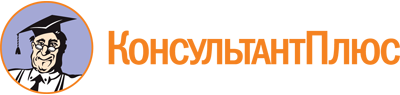 Приказ Рособрнадзора от 18.01.2022 N 35
"Об утверждении порядка аккредитации, привлечения, отбора экспертов и экспертных организаций, привлекаемых к аккредитационной экспертизе, а также ведения реестра экспертов и экспертных организаций"
(Зарегистрировано в Минюсте России 21.02.2022 N 67388)Документ предоставлен КонсультантПлюс

www.consultant.ru

Дата сохранения: 06.10.2022
 